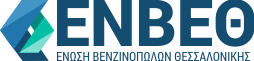 ΔΑΝΑΪΔΩΝ 7- ΤΗΛ.2310526411 FAX 2310525926 T.K.546 26  ΘΕΣ/ΝΙΚΗE-mail evethax@otenet.grwww.enveth.gr                                                                  Θεσσαλονίκη   11 Δεκεμβρίου 2018      ΠΡΟΣ : ΥΠΟΥΡΓΕΙΟ ΠΡΟΣΤΑΣΙΑΣ ΤΟΥ ΠΟΛΙΤΗΚΟΙΝΟΠΟΙΗΣΗ: ΓΕΝΙΚΗ ΑΣΤΥΝΟΜΙΚΗ ΔΙΕΥΘΥΝΣΗ ΘΕΣΣΑΛΟΝΙΚΗΣΚΟΙΝΟΠΟΙΗΣΗ: ΠΑΝΕΛΛΗΝΙΑ ΟΜΟΣΠΟΝΔΙΑ ΠΡΑΤΗΡΙΟΥΧΩΝ ΕΜΠΟΡΩΝ  ΚΑΥΣΙΜΩΝ (Π.Ο.Π.Ε.Κ.)ΔΕΛΤΙΟ ΤΥΠΟΥΔΙΑΜΑΡΤΥΡΙΑ  	Διαμαρτυρόμαστε εντονότατα για την απαξίωση της σωματικής μας ακεραιότητας  και της  περιουσίας μας διότι σχεδόν κάθε μέρα τα καταστήματα μας ρημάζονται από κλοπές και ληστείες.  Η κατάσταση έχει φτάσει πλέον στο απροχώρητο με τις συμμορίες να δρούνε ανενόχλητες σε βάρος των επιχειρήσεών μας και πλέον διακυβεύεται η επιβίωση μας. Οι αστυνομικοί υπάλληλοι έχουν δηλώσει πλέον εν τοις πράγμασι αδυναμία να ανταποκριθούνε δεδομένου ότι και η Δικαιοσύνη είναι υπερβολικά επιεικής με τους κατά επάγγελμα πλέον κλέφτες οι οποίοι αφήνονται ελεύθεροι σε σύντομο χρονικό διάστημα μετά τη σύλληψή τους. Οι κλοπές και οι ληστείες στα πρατήρια υγρών καυσίμων έχουν  γίνει καθεστώς με την ανοχή της Πολιτείας. Θέτουμε λοιπόν τους υπευθύνους προ των ευθυνών τους εάν βέβαια συναισθάνονται τις ευθύνες  που έχουν από το Σύνταγμα της χώρας μας.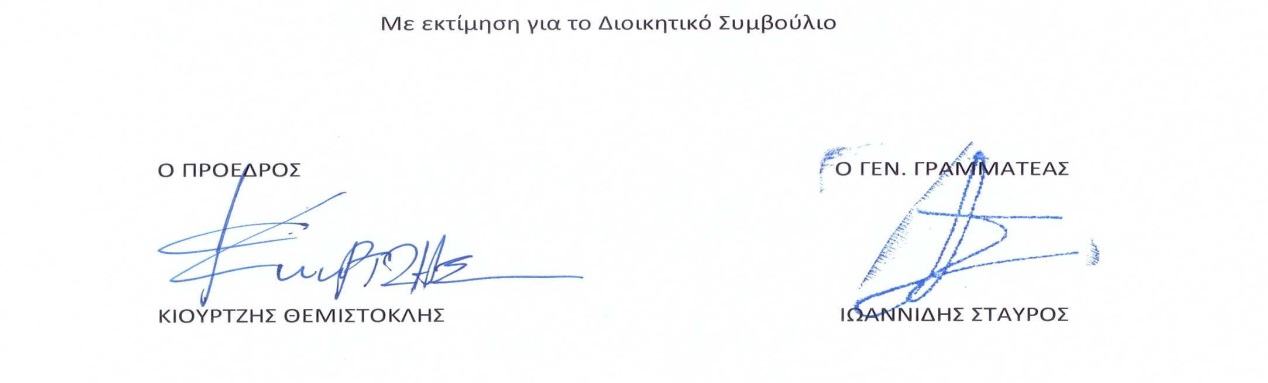 